Your FINANCE Journey begins here…Η Deloitte στο Πανεπιστήμιο ΙωαννίνωνH Δομή Απασχόλησης και Σταδιοδρομίας και η Deloitte σε προσκαλούν σε ένα διαδραστικό δίωρο workshop. Μη χάσεις την ευκαιρία να μάθεις περισσότερα για την εταιρεία και για όλες τις ευκαιρίες καριέρας ανάλογα με τα ενδιαφέροντά σου. Γνώρισε τους ειδικούς της Deloitte και ανακάλυψε την επαγγελματική σου πορεία.Every story has a beginning... your Finance Journey begins here!🔍Ανακάλυψε πώς είναι να εργάζεσαι στη Deloitte καθώς και τις επαγγελματικές προοπτικές στον τομέα του Οικονομικού Εγκλήματος σε μια συζήτηση με την κα Δήμητρα Καταρέλου, Senior Consultant.📍 Αμφιθέατρο Κεντρικής Βιβλιοθήκης Πανεπιστημίου Ιωαννίνων📅 9 Νοεμβρίου 2022⏲️15:00Δήλωση συμμετοχής στο https://bit.ly/3SVrEMW Σε περιμένουμε!Δομή Απασχόλησης & Σταδιοδρομίας Πανεπιστημίου Ιωαννίνων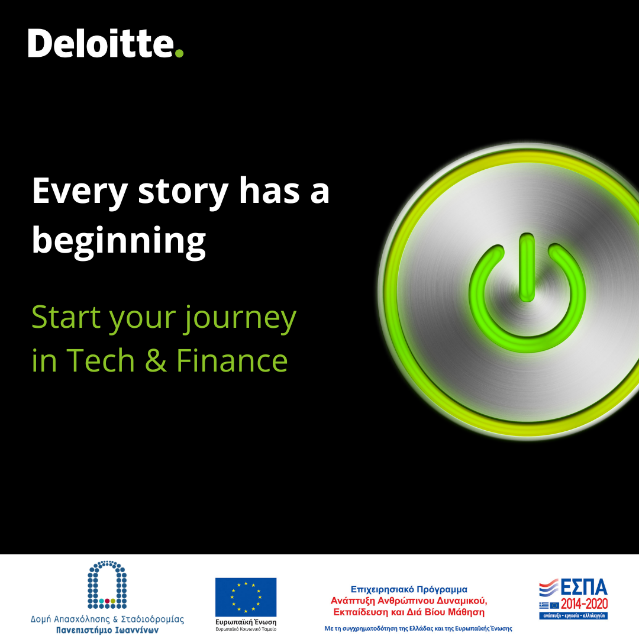 